LA LETTRE de la FRATERNITE de la PAROLE   « Je vous ai écrit, mes petits enfants,…   que la Parole de Dieu demeure en vous. » 1 Jean 2, 14  16 avenue Etienne MARTELANGE		        email : fraterniteparole@gmail.com     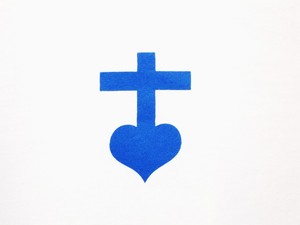         84000   AVIGNON                                  Tél : 04.88.54.39.94            F R A N C E                                          site : parolefraternite.frN° 67                                                                                             4 février 2017              Chers Frères et Sœurs, et amis de la Fraternité de la Parole,	Je reviens aujourd’hui sur ce slogan que j’entends très souvent même chez des chrétiens : « Nous avons le même Dieu ! » Ce n’est pas vrai ! Nous n’avons pas le même Dieu ! Par contre disons et affirmons toujours que « Dieu est le même pour tous ». Oui, cela nous pouvons et devons l’affirmer avec force : Dieu est le même pour tous, d’autant plus que nous n’avons pas le même Dieu. Dieu est le créateur du monde. Dieu est unique. Dieu aime tous les hommes. Tout cela nous pouvons le dire. Mais nous n’avons pas le même Dieu puisque nous croyons que Dieu s’est fait homme en Jésus-Christ. Nous croyons que Jésus révèle le vrai Dieu. Nous croyons que Dieu est Trinité d’amour. Nous croyons que Dieu est Père, Fils et Saint-Esprit. Nous croyons que Jésus est Dieu qui s’est incarné un jour du temps dans le sein de la Vierge Marie. Cette foi en Jésus-Christ qui est aussi la foi dans le Dieu de Jésus-Christ, est encore la foi en l’incarnation de Dieu dans la personne de ce Jésus de Nazareth. « Le Verbe s’est fait chair et il a habité parmi nous, et nous avons vu sa gloire, la gloire qu’il tient de son Père comme Fils unique, plein de grâce et de vérité. » (Jean 1, 14)  Le Verbe de Dieu est le Fils de Dieu qui est aussi Jésus-Christ. Donc soyons précis dans notre pensée, soyons précis dans nos paroles. C’est très important. Dieu est le même pour tous les hommes mais nous n’avons pas le même Dieu que les autres, puisqu’ils ne croient pas à l’incarnation du Verbe.  	Faisons aussi toujours la différence entre la personne et ce qu’elle dit ou croit. Jésus nous donne l’exemple dans les Evangiles presque à chaque page. Il aime et respecte tous ses interlocuteurs. Par contre quand leur attitude n’est pas bonne ou n’est pas juste, Il le dit. Quand son interlocuteur dit ou pense quelque chose qui ne convient pas ou qui est mal, Il lui dit, n’hésitant pas à aller dans le sens contraire de ce que disent ou pensent ses contemporains. Il ne s’agit pas de provoquer ceux qui ne pensent pas comme nous, mais il faut avoir le courage de dire la vérité. Parfois ce n’est pas possible de dire cette vérité. Alors taisons-nous dans ce cas, plutôt que de dire des contre-vérités.	Soyons également précis sur cette vérité ou ce mot « vérité ». Ce n’est pas ma vérité à moi. Ce n’est pas ce que je pense. La vérité c’est Lui, Jésus, le Fils unique de Dieu, le Fils bien-aimé du Père. Il l’a dit : « Je suis le Chemin, la Vérité et la Vie. Personne ne vient au Père sans passer par moi. Si vous me connaissez, vous connaîtrez aussi mon Père. » (Jean 14, 6) Jésus, je crois que tu es la Vérité parce que tu me l’as dit, parce que tout ce que je lis dans les Evangiles me le fait croire, parce que ta mort sur la croix et ta résurrection sont aussi une preuve que tu es la Vérité. Je le crois.                                                                                           Père Thierry-François              Prochaine journée : Dimanche 26 mars 2017